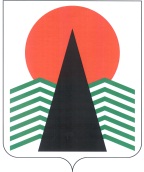 АДМИНИСТРАЦИЯ  НЕФТЕЮГАНСКОГО  РАЙОНАпостановлениег.НефтеюганскО награжденииВ соответствии с решением Думы Нефтеюганского района от 26.09.2012 № 282 «О наградах и почетных званиях Нефтеюганского района», на основании протокола заседания комиссии по наградам от 14.03.2017 № 5  п о с т а н о в л я ю:Присвоить почетное звание Нефтеюганского района, наградить Почетными грамотами и Благодарственными письмами Главы Нефтеюганского района граждан Нефтеюганского района за высокое профессиональное мастерство, многолетний добросовестный труд согласно приложениям № 1, 2.Управлению по учету и отчетности администрации района  (Т.П.Раздрогина) обеспечить выплату денежного вознаграждения согласно приложению № 1.Настоящее постановление подлежит размещению на официальном сайте органов местного самоуправления Нефтеюганского района.Контроль за выполнением постановления возложить на первого заместителя главы Нефтеюганского района С.А.Кудашкина.Глава района 					 		Г.В.ЛапковскаяПриложение № 1к постановлению администрации Нефтеюганского районаот 14.03.2017 № 381-паСПИСОКграждан, награждаемых Почетным званием, Почетной грамотойГлавы Нефтеюганского районаПриложение № 2к постановлению администрации Нефтеюганского районаот 14.03.2017 № 381-паСПИСОКграждан, награждаемых Благодарственным письмом Главы Нефтеюганского района14.03.2017№ 381-па№ 381-па№Фамилия, имя, отчествоДолжностьРазмер денежного вознаграждения (руб.)Почетное звание Нефтеюганского района«Заслуженный работник образования Нефтеюганского района» Почетное звание Нефтеюганского района«Заслуженный работник образования Нефтеюганского района» Почетное звание Нефтеюганского района«Заслуженный работник образования Нефтеюганского района» Почетное звание Нефтеюганского района«Заслуженный работник образования Нефтеюганского района» ПегашоваСветлана Олеговнапедагог дополнительного образования Нефтеюганского районного муниципального бюджетного учреждения дополнительного образования «Центр развития  творчества детей и юношества», гп.Пойковский3500,00Почетная грамота Главы Нефтеюганского районаПочетная грамота Главы Нефтеюганского районаПочетная грамота Главы Нефтеюганского районаПочетная грамота Главы Нефтеюганского районаАксеноваЕвгения Ивановнаконтролер станочных и слесарных работ Нефтеюганского филиала ООО «РН-Ремонт НПО»,  г.Нефтеюганск3500,00АндрийчукНеля Мироновнадиректор ДК «Камертон» Нефтеюганского районного бюджетного учреждения Творческое Объединение «Культура», сп.Сингапай3500,00ЗахаровАлександр Александрович начальник  отдела социально–трудовых  отношений администрации Нефтеюганского района, г.Нефтеюганск3500,00Макарова Наталья Петровнахудожник по свету Дома культуры «Ника» Нефтеюганского районного бюджетного учреждения Творческое Объединение «Культура», сп.Каркатеевы3500,00Смола Василий Александровичстарший мастер участка по прокату и ремонту оборудования Пойковского региона №4 Нефтеюганского филиала ООО «РН-Ремонт НПО», г.Пыть-Ях3500,00ВсегоВсего21000, 00№Фамилия, имя, отчествоДолжность (род занятий)ГамбургНадежда Викторовнаприемосдатчик груза и багажа  Нефтеюганского филиала ООО «РН-Ремонт НПО», сп.СингапайРощинаИрина Юрьевнарежиссёр массовых представлений второй квалификационной категории Центра Культуры и Досуга «Родники» Нефтеюганского районного бюджетного учреждения Творческое Объединение «Культура», гп.Пойковский